KOLAY PİZZA YAPIMI1.Ekmekler tepsiye dizilir.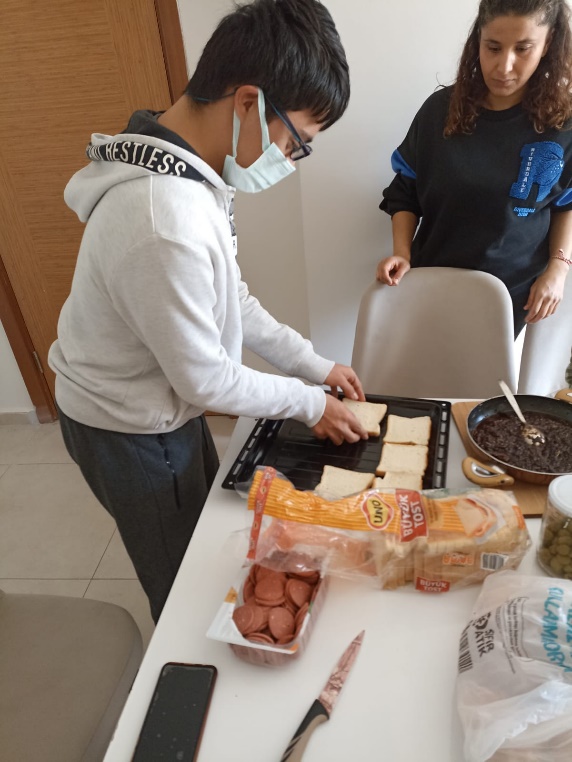 2.Ekmeğe pizza sosu sürülür.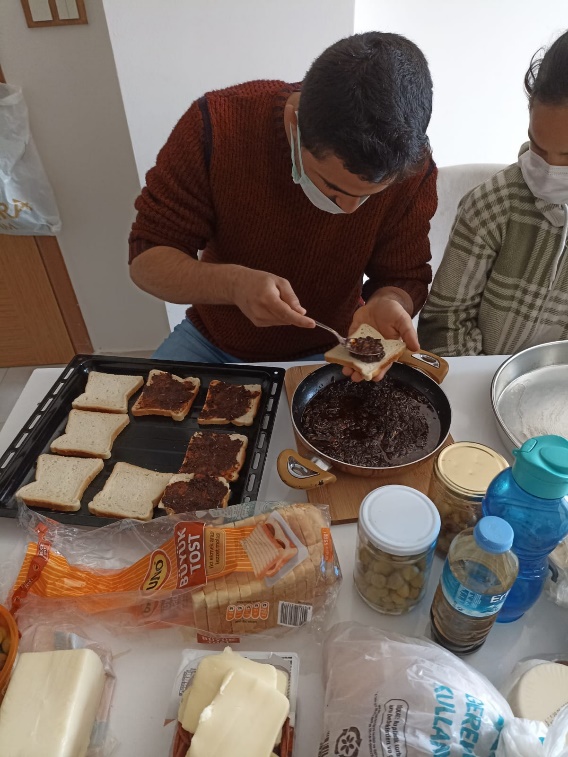 3.Ekmeklerin üzerine kaşar peyniri koyulur.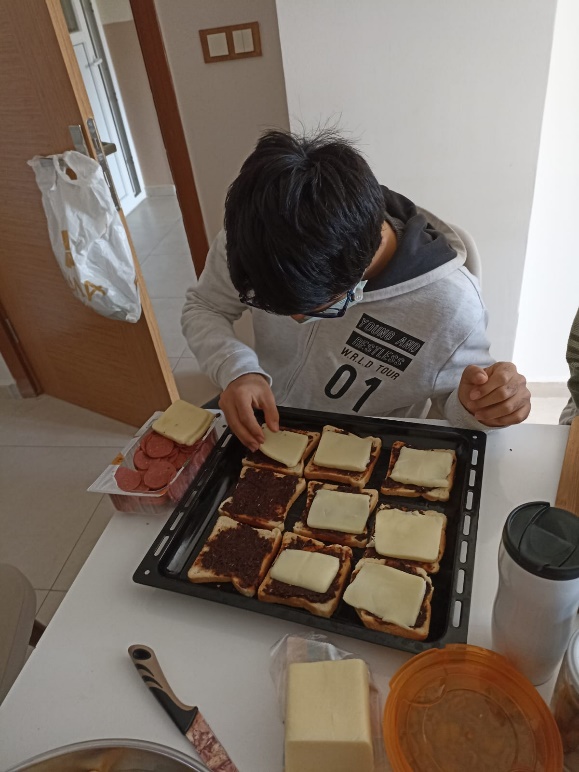 4. Üzerine zeytin koyulur.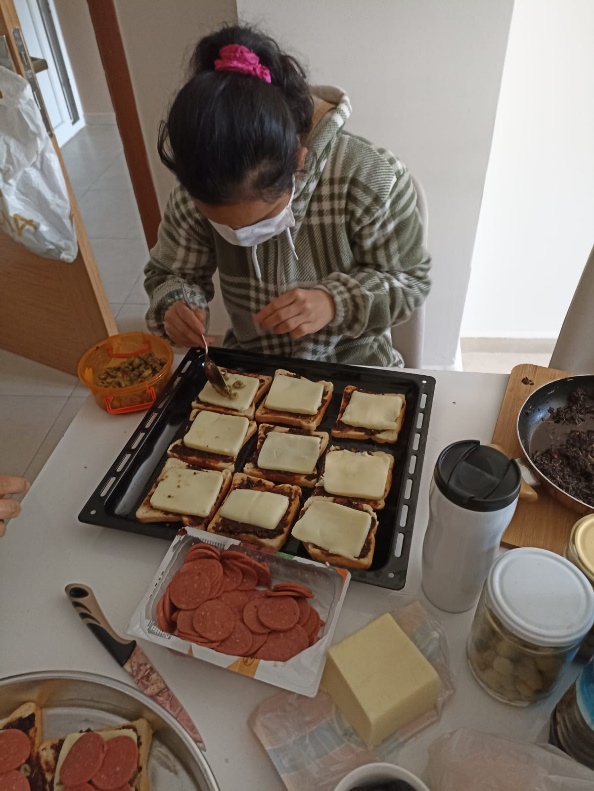 5.Üzerine sucuklar koyulur.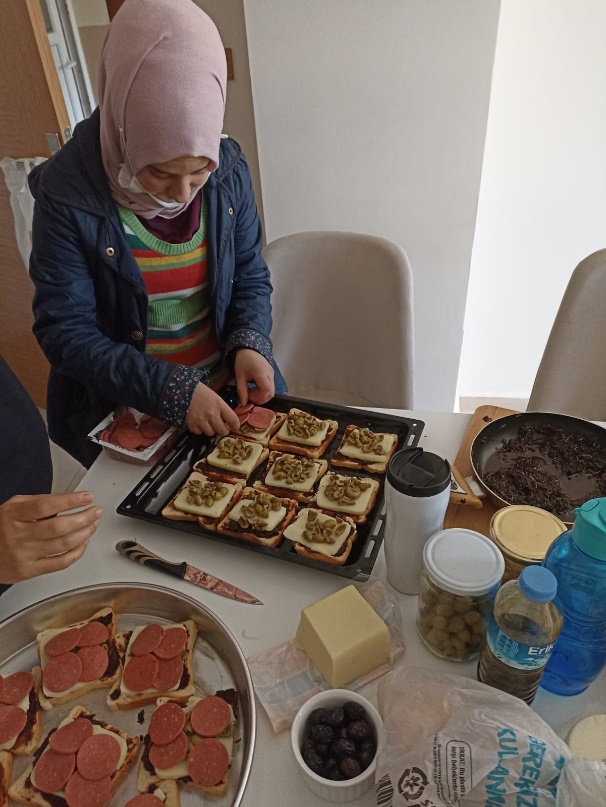 6.Tepsi fırına girer.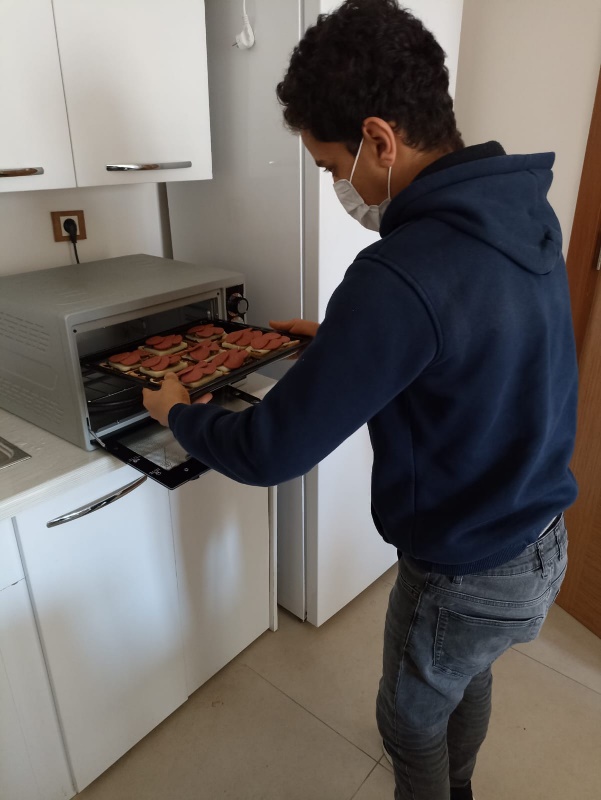 7.Piştikten sonra fırından çıkartılır.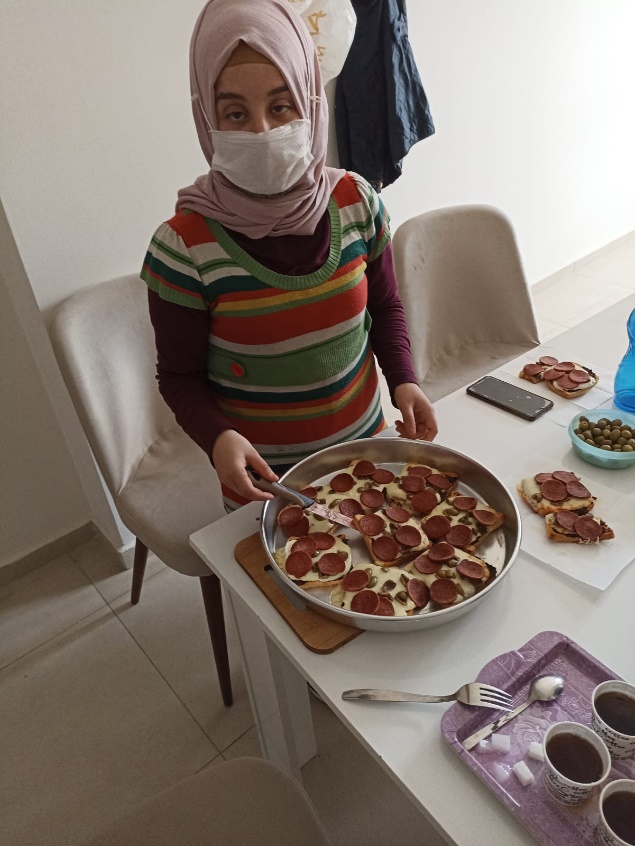 Afiyetle yenir.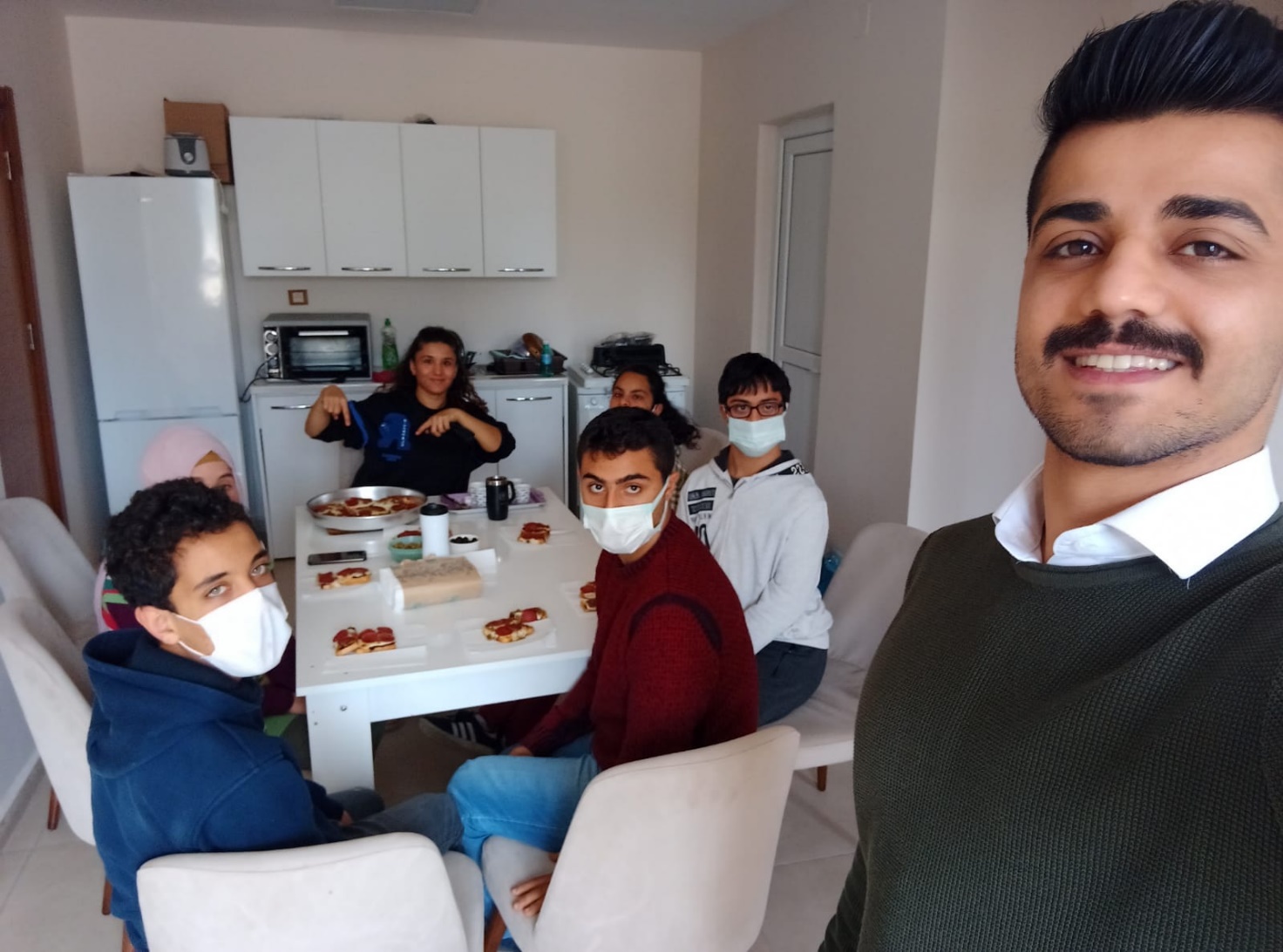 